Текст данного сообщения:
https://docs.google.com/document/d/17gZi-yiUbEa_qWIDDraC7WAXaYrsSLYu/edit?usp=sharing&ouid=116830341081330192008&rtpof=true&sd=trueИли короткая ссылка:

https://clck.ru/35dic6


Я, К-е С.Г. приняла участие в голосовании методом бумажного бюллетеня в УИК №2211 г.  08 сентября 2023 года в  городе Москва (Москва, район Коньково, школа №170). Время,  примерно, с 10 ч. 55 мин.
 Время начала  записи трех видеороликов ( см. список –Доказательства в конце обращения) стоит в названии видео – после даты в названии. Например, видео 2_20230908_113035_принуждение  к электронному голосованию.mp4. Время здесь   начала записи данного видеоролика - 11 ч 30 мин. 35 сек.

  Примерно около 11 ч. утра мне женщина с бэйджиком на улице  сделала замечание около УИК №2211, что я снимаю ее. И задала вопрос мне « А что я снимаю?». В дальнейшем данное лицо избегала  фиксации ее ФИО. См.  видео с №1 -  минута  02 сек.22. И   скриншот Screenshot_20230908-213408_Video Player.jpg в Папке  с скриншотами кадров видео. Придя на Участковую избирательную комиссию (УИК) № 2211 около 11ч до 12 ч дня 08 сентября 2023 года, я столкнулась со следующими нарушениями:Не предложили и не рассказали мне о том, что я могу проголосовать, как по ТЕГ (  т.е. через терминал), так и через заполнение бумажного бюллетеня – как раньше. О том, что мне сотрудник УИК должен был этот ВЫБОР предложить в самом начале, я узнала только, когда вернулась  домой.  Предложить должна была, но не предложила - сотрудник УИК ( должность не известна) - Мешкова Екатерина Александровна ( фиксация ее ФИО на видео №2  - 6 мин. 35 сек.), которая сидела за столом №1, к которому я и подошла. Мешкова Екатерина Александровна  принуждала к электронному голосованию через ТЭГ ( терминал). Игнорирую требование  мое - выдать бумажный бюллетень.  Теперь я уверена, что она так пыталась меня обмануть. Что так делается систематически. И   их, скорее всего, учат так обманывать избирателя. Хотя я ясно попросила ее выдать мне бумажный бюллетень и напомнила, что есть  право получить бумажный бюллетень. Однако, она вела меня в заблуждение, сказав, что для выдачи бюллетеня, я должна расписаться каким-то стилусом  на экране устройства. Она взяла мой паспорт, отсканировала и пообещала мне выдать бумажный бюллетень, после того как я распишусь и нажму зеленную кнопочку. Настаивала в ответ на мое требование выдать мне бумажный бюллетень, что выдаст мне, когда я распишусь за него (!!!) на экране и нажму там зеленную кнопочку. Показывать мне  бумажный бюллетень, за который я расписываюсь на экране, - отказалась.

Поверив ей, что она мне выдаст бумажный бюллетень, хотя рядом  с ней его не было, а она уверяла, что выдаст только после ТАКОЙ росписи моей, -  я расписалась. 
В итоге вышла роспись не похожу на мою – стилус не удобный.
 На экране устройства отразилось благодарность за участие.Тут  Мешкова Екатерина Александровна отказалась мне выдать бумажный бюллетень и сказала идти  голосовать к терминалу, т.е. через ТЭГ.  Я настаивала, что она обещала выдать мне бумажный бюллетень. И получается - она меня обманула.
В дальнейшем она и Председатель УИК, Дудкина Светлана Андреевна,  сымитировали техническую ошибку или, возможно, была такая в реальности заминка - на несколько минут. Поскольку я требовала бумажный бюллетень, то и Председатель УИК №2211, Дудкина Светлана Андреевна,    после этой технической заминки,   за столом председателя УИК взяла у меня  роспись за выдачу бумажного бюллетеня ( т.е. я расписываюсь за бюллетень уже второй раз ), выдала мне его, бумажный бюллетень, и уверила на словах, что ТА роспись на экране стилусом –«аннулировалась». 
 Данный эпизод зафиксирован на видео№2 ( со 2 минуты и до конца). А также  см. скриншоты в Папке с скриншотами кадров видео.Нарушена тайна голосования:-  Кабинки для голосования без занавесок были. Все время пока я просила бумажный бюллетень и во время моего голосования -  за моей спиной  и чуть сбоку стоял полицейский без опознавательных знаков. Как выяснилось, нагрудный знак с номером  он спрятал под бронежилет. Зачем-то мне его, номер, потом  продиктовал, хотя  я не требовала ( номер его был № 025143) – 4 мин 04 сек. и 06 мин. 03 сек. видео с №3. А также  см. скриншоты в Папке с скриншотами кадров видео. Он следил за мной во время моего голосования. Хотя я ему сказала - не подсматривать. И сказала ему  то, что  голосование  - тайное. Кабинки для голосования открытые со стороны спины. Но он не отошел. Думаю, он следил за движениями моих рук и делал выводы, которые он сообщит куда надо. Второй сотрудник полиции на входе в УИК имел номер видным на месте нагрудного знака на своей полицейской форме  – № 019546.
 Также, некоторые  сотрудники УИК без моего разрешения снимали меня себе на видео  телефона своего, в том числе во время моего тайного голосования. Например, Тотатурин.  Тотаурин или  что-то подобное в фамилии – зам. председателя УИК №2211. Фамилию  его пришлось надиктовать на  видео, чтобы не смущать сотрудника УИК съемкой на телефон  его бэйджика. Возможны поэтому ошибки в написании фамилии его.Этот  заместитель Председателя УИК снимал меня  на телефон во время моего  тайного голосования. Видимо, движения моих рук и частей тела – чтобы понять, что я там делаю  с бюллетенем. Ведь занавесок в кабинке не было. См.  видео с №3 начале  – 0 минута 04 сек-08 сек.
А также  см. скриншоты в Папке с скриншотами кадров видео.Полицейский, который все время стоял рядом  со мной во время нахождения меня на УИК №2211 – прятал номер нагрудного знака под бронежилет. Насколько мне известно, номер полицейского, его нагрудного знака  -  должен быть виден всегда, и нагрудный знак  свидетельствует, что этот полицейский находится при исполнении своих обязанностей. 
Мне неприятно, что за мной пристально наблюдает  при тайном голосовании некий ряженный в форму полиции, у которого не видно нагрудного знака  номером:
«Нагрудный знак является служебным нагрудным знаком МВД России, позволяющим идентифицировать сотрудника полиции, несущего службу в общественных местах» - п.2 Приложение № 1 к приказу МВД РФ от 22 июля 2011 г. № 868. Положение о нагрудном знаке сотрудника полиции. 
Он почему-то сказал, что показал мне его  по первому моему требованию. Однако, я не требовала. Я считаю, нагрудный знак должен быть виден БЕЗ ТАКОГО ТРЕБОВАНИЯ с моей стороны ( 0 минута: 17-35 секунда видео с №3  - говорит, что показал мне номер по моему требованию. Я отвечаю, что не обязана требовать – номер должен быть виден и без требования). См. скриншоты в Папке с скриншотами кадров видео.  Сотрудники УИК №2211 выразили не раз недовольство , что, по их мнению, я их снимаю на видео. Первый раз  на улице, около УИК №2211( см.  видео с №1 -  минута  02 сек.22. И   скриншот Screenshot_20230908-213408_Video Player.jpg в Папке  с скриншотами кадров видео).А второй раз сделали замечание уже в УИК. Замечание мне сделала, что я ее снимаю по ее мнению - Гуреева Крестина Владимировна – член УИК с правом решающего голоса ( см.  видео с №2  -  минута  02 сек.22 ). 
 В тоже время сотрудники УИК некоторые без моего разрешения снимали меня себе на видео  телефона – см. п.3 выше ,где речь идет про заместитель Председателя УИК.


Доказательства:

1. Аудио диктофона произошедшего (также аудио аналог видео №2):
https://drive.google.com/file/d/1M9jypK_XFzxuY4dx4X_CcSxG_8VxQ4lE/view?usp=sharingкороткая ссылка:
https://clck.ru/35dhWa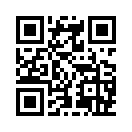 2. Видео№1 -
https://drive.google.com/file/d/1wHTJjxykVmsQpn_oT71CZzB708dq0Zjb/view?usp=sharingили короткая ссылка:
https://clck.ru/35diJb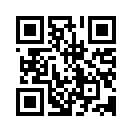  3. Видео №2 -https://drive.google.com/file/d/1bSHAOdJLVzyG-Boh4pUPW9gndpmAxhi6/view?usp=sharingили короткая ссылка:https://clck.ru/35diKt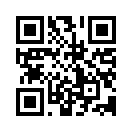 4.Видео №3
https://drive.google.com/file/d/18AY9yl_PM3-FvlGWqzHp3Svf2IRng-Go/view?usp=sharingили короткая ссылка:https://clck.ru/35diMd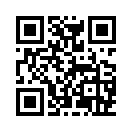 
5. Папка с скриншотами кадров видео - https://drive.google.com/drive/folders/1vKyrpYjXo43z5jtsuwFtiN_K2SczhtJC?usp=sharing
 или короткая ссылка: http://clck.ru/35dhbH
